                                     -    ôn Đi vượt chướng ngại vật thấp.                                    -    Trò chơi:    Mèo đuổi chuột.  I. Mục Tiêu :  -  Kiến thức:      +  ôn Đi vượt chướng ngại vật thấp.                         + Trò chơi: Mèo đuổi chuột.  - Kĩ năng: Hs biết thực hiện cơ bản đúng động tác đi vượt chướng ngại vật.  - Thái độ: Rèn học sinh tính kỉ luật, tinh thần đoàn kết, tham gia chơi vui vẻ, nhanh nhẹn, trật tự II. Địa Điểm  - Phương Tiện:                                - Sân trường.                               - Còi, bóng, vật thấp. III. Nội Dung và Phương Pháp Lên Lớp:Điều chỉnh sau bài dạy:  GV dạy trực tuyến (zoom), giáo viên cho học sinh quan sát động tác qua video, hình ảnh, tranh minh họa động tác; phối hợp với CMHS để hỗ trợ HS tập luyện động tác  trong giờ học và tập luyện hàng ngày.                                         -    Học Đi chuyển hướng phải trái.                                   -    Trò chơi:  Mèo đuổi chuột.   I. Mục Tiêu:  -  Kiến thức:                                           + Học Đi chuyển hướng phải trái.                                   + Trò chơi:  Mèo đuổi chuột.  - Kĩ năng: Hs biết thực hiện cơ bản đúng động tác đi chuyển hướng phải, trái.  - Thái độ: Rèn học sinh tính kỉ luật, tinh thần đoàn kết, tham gia chơi vui vẻ, nhanh nhẹn, trật tự II. Địa Điểm  - Phương Tiện:                                - Sân trường.                               - Còi, cột mốc hoặc cờ nhỏ cắm mốc, tranh. III. Nội Dung và Phương Pháp Lên Lớp:	Điều chỉnh sau bài dạy:  GV giao phiếu học tập cho học sinh tập luyện; phối hợp với CMHS để hỗ trợ HS tập luyện động tác  trong giờ học và tập luyện hàng ngày.Môn: Thể dụcTiết : 11          Tuần: 6Lớp: 3ABCDGiáo viên: Nguyễn Thị Thu Hằng         KẾ HOẠCH BÀI DẠY                                                                                  Thứ hai ngày 11 tháng 10  năm 2021PhầnNội DungĐịnh LượngPhương Pháp - Hình Thức Tổ ChứcMở đầu1.Gv nhận lớp, phổ biến nội dung, yêu cầu giờ học2. Khởi động: xoay các khớp theo nhịp :3.Tập bài thể dục giữa giờ.4. chơi trò chơi: Gv chọn.5ph1lần2x8 nhLT báo cáo sĩ số, chúc giáo viên.GV quan tâm sức khoẻ hs.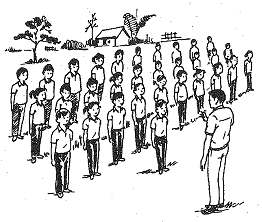 Gv điều khiển lớp.Cơ bản1. Ôn tập hợp hàng ngang, dóng hàng, điểm số;* Gọi đại diện các nhóm lên tập.2. Ôn đi vượt chướng ngại vật thấp:* Thi đua trình diễn:3. Trò chơi: Mèo đuổi chuột.3-5ph3lần12-15ph1-2 lần1 lần5-7phGv thùc hiÖn l¹i ®éng t¸c, sau ®ã ®iÒu khiÓn líp tËp theo nhÞp h«. Gv quan s¸t, uèn n¾n t­ thÕ cho c¸c em.GV ®iÒu khiÓn.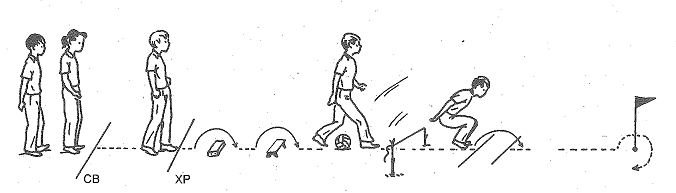 GV gäi ®¹i diÖn c¸c tæ lªn tËp, hs quan s¸t, nhËn xÐt.GV bæ xung, ®¸nh gi¸ thi ®ua.Gv nªu tªn vµ h­íng dÉn c¸ch ch¬i, cho hs quan s¸t tranh,cho 1tæ ch¬i mÉu, ®äc thuéc vÇn ®iÖu cña trß ch¬i. Tæ chøc cho häc sinh ch¬i theo ®éi h×nh vßng trßn.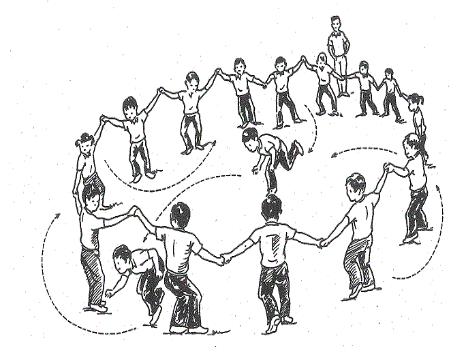 Kết thúc1. Vỗ tay hát( thả lỏng ).2. GV - Hs cùng nhau hệ thống bài.3. Gv nhận xét tinh thần tập luyện, kết quả của lớp.4. Dặn dò học sinh, kết thúc giờ học.5 ph   o          o          o         o         o         o            o          o          o         o         o         o            o          o          o         o         o         o        o          o          o         o         o         o                                          Gv       Hs trả lời- hs nhận xét-gv đánh giá.              Môn: Thể dụcTiết : 12          Tuần: 6Lớp: 3ABCDGiáo viên: Nguyễn Thị Thu Hằng   KẾ HOẠCH BÀI DẠY                                                                                       Thứ ba  ngày 12  tháng 10 năm 2021PhầnNội DungĐịnh LượngPhương Pháp - Hình Thức Tổ ChứcMở đầu1.Gv nhận lớp, phổ biến nội dung, yêu cầu giờ học. 2. HS hát di chuyển theo vòng tròn,Khởi động: xoay các khớp theo nhịp :3.Tập bài thể dục giữa giờ.4. chơi trò chơi: Gv chọn.5-7ph1lần2x8 nhLT báo cáo sĩ số, chúc giáo viên.GV quan tâm sức khoẻ hs.Gv điều khiển lớp.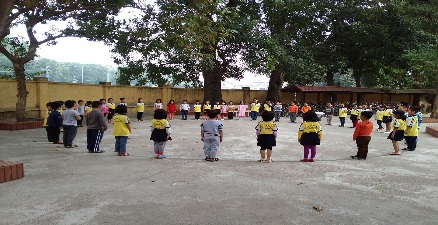 Cơ bản1. Ôn tập hợp hàng ngang, dóng hàng, điểm số;2. Học đi chuyển hướng phải trái:- TTCB: đứng chân trước, chân sau, 2 tay buông tự nhiên, thân trên hơi ngả ra trước.- Động tác: đi thường hoặc đi nhanh theo đường quy định khi đến các cột mốc thì chuyển hướng đi, đtác đi tự nhiên, cần chuyển hướng bàn chân xoay về hướng phải, trái, thân người ngay ngắn.* Thi đua trình diễn:3. Trò chơi: Mèo đuổi chuột.5ph2-3lần14-18ph3-4 lần1 lần5-7phGv thùc hiÖn l¹i ®éng t¸c, sau ®ã ®iÒu khiÓn líp tËp theo nhÞp h«. Gv quan s¸t, uèn n¾n t­ thÕ cho c¸c em.GV nªu tªn, tËp mÉu ®éng t¸c, cho hs quan s¸t tranh. cho 1 nhãm tËp mÉu, ®iÒu khiÓn líp tËp theo ®éi h×nh hµng däc.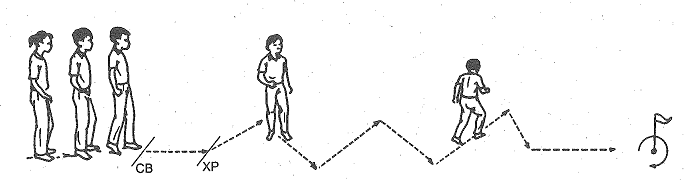 GV gäi ®¹i diÖn c¸c tæ lªn tËp, hs quan s¸t, nhËn xÐt.GV bæ xung, ®¸nh gi¸ thi ®ua.Gv nªu tªn vµ h­íng dÉn c¸ch ch¬i, cho hs quan s¸t tranh,cho 1tæ ch¬i mÉu, ®äc thuéc vÇn ®iÖu cña trß ch¬i. Tæ chøc cho häc sinh ch¬i theo ®éi h×nh vßng trßn.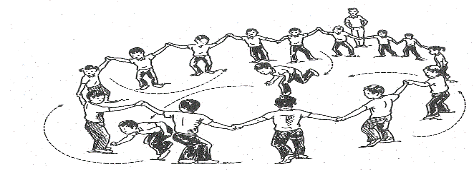 Kết thúc1. Vỗ tay hát( thả lỏng ).2. GV - Hs cùng nhau hệ thống bài.3. Gv nhận xét tinh thần tập luyện, kết quả của lớp.4. Dặn dò học sinh, kết thúc giờ học.5 phHs trả lời- hs nhận xét-gv đánh giá.              